Trường mầm non Bắc Cầu đã chuẩn bị sẵn sàng cơ sở vật chất và phương án đón học sinh trở lại trường học.	Thực hiện Công văn số 45/PGD &ĐT ngày 27/2/2021 của Phòng Giáo dục và Đào tạo quận Long Biên về việc cho học sinh đi học trở lại sau thời gian tạm dừng đến trường để phòng chống dịch Covid 19; Ban gián hiệu Trường mầm non Bắc Cầu đã tổ chức họp Hội đồng sư phạm hướng dẫn giáo viên đón học sinh quay trở lại trường học. Nhà trường đã chuẩn bị đầy đủ các điều kiện cần thiết phục vụ cho học sinh: nước sát khuẩn, nước rửa tay, máy đo thân nhiệt, đảm bảo đủ nước uống cho học sinh, khuyến khích học sinh chuẩn bị bình nước cá nhân...	Trong 2 ngày 28/2/2021 và 1/3/2021 nhà trường đã tổ chức đợt ra quân tổng vệ sinh, khử khuẩn các lớp, phòng, ban, sân trường, cầu thang, lan can.... Tuy vất vả nhưng khuôn mặt của các giáo viên, nhân viên vẫn rạng ngời niềm vui hân hoan được đón chào các con học sinh thân yêu!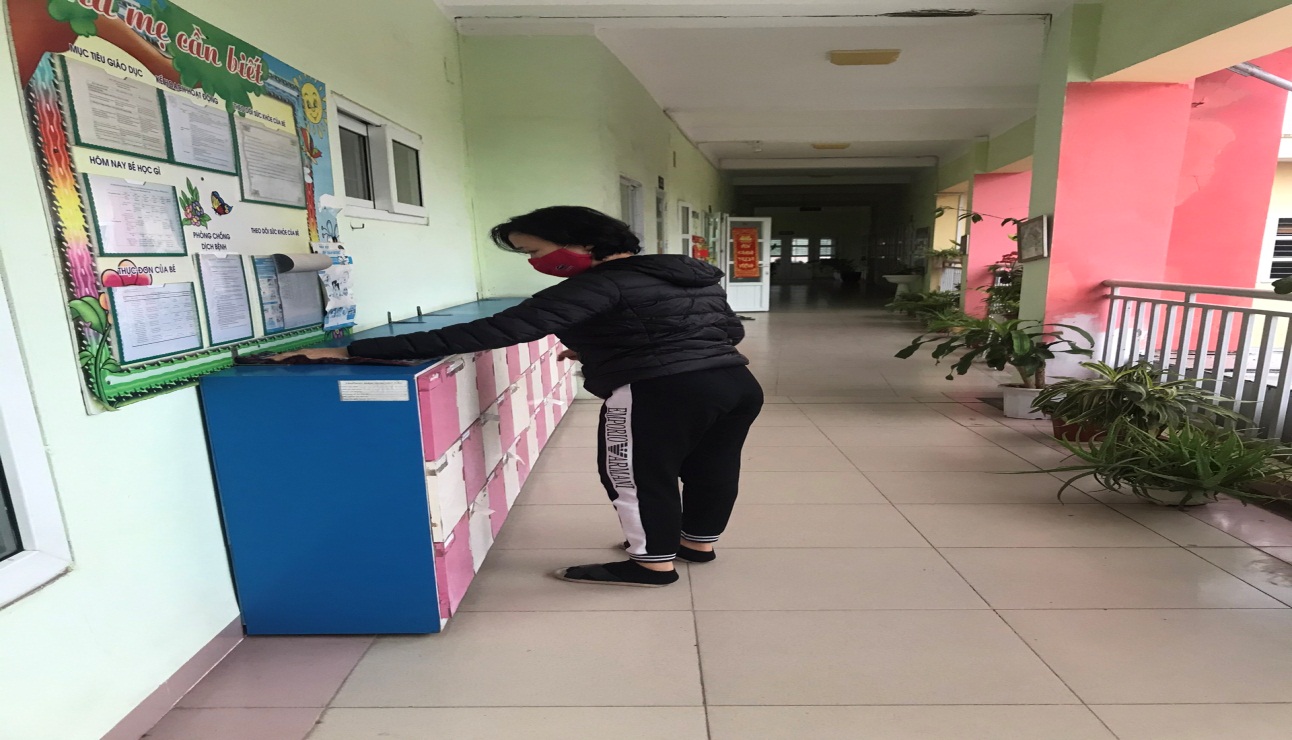 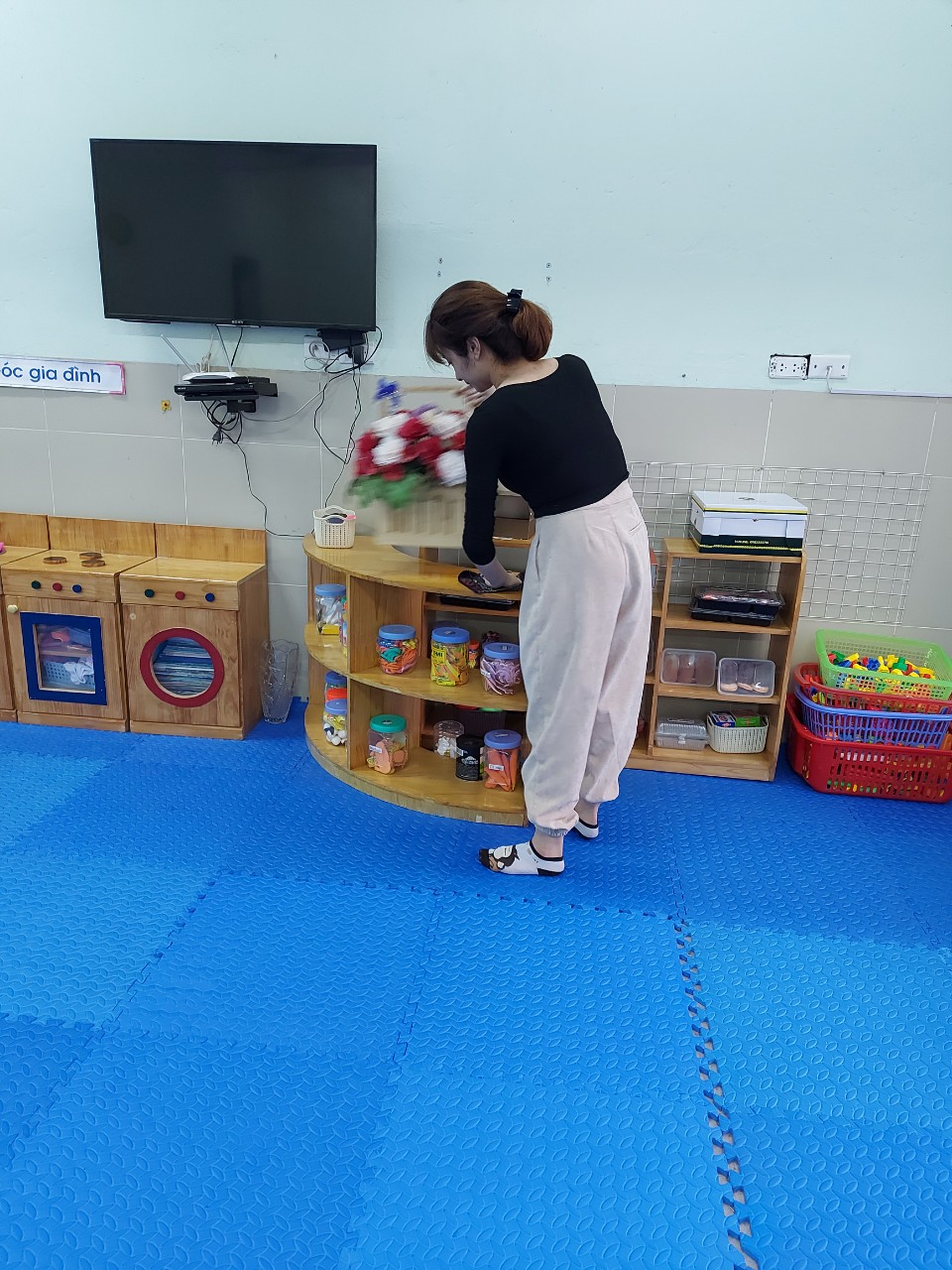 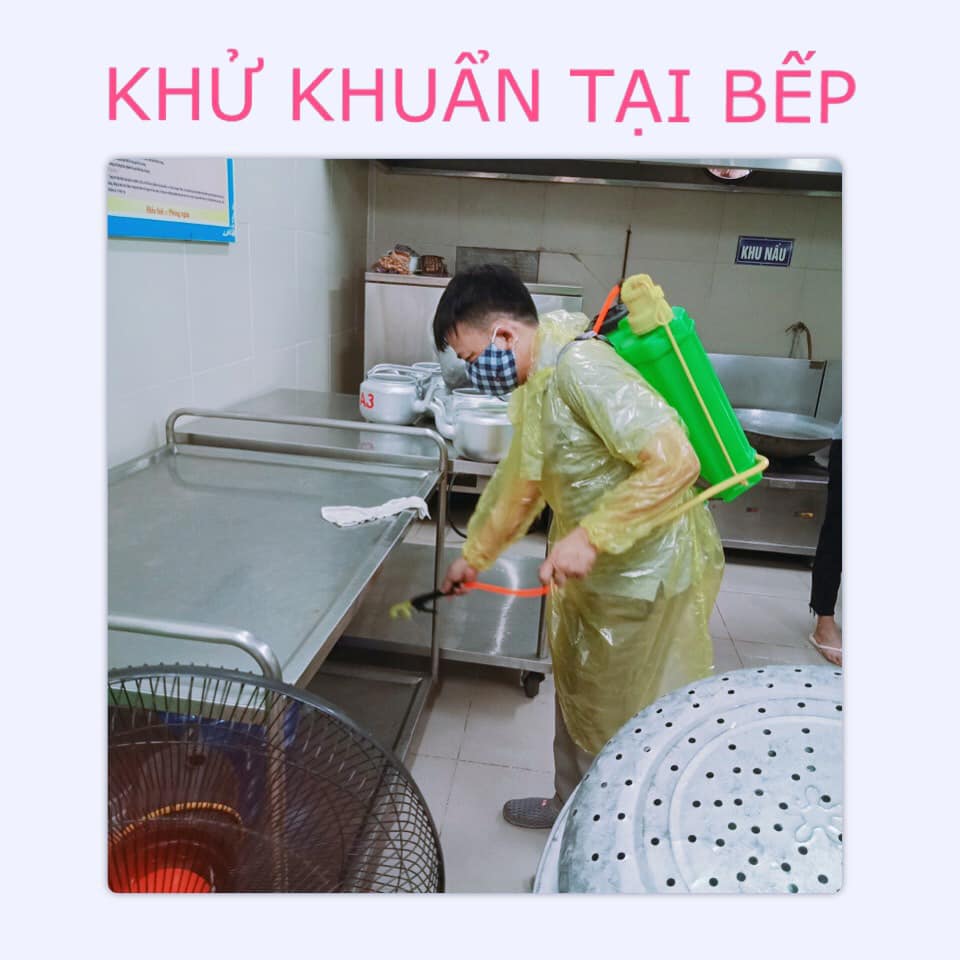 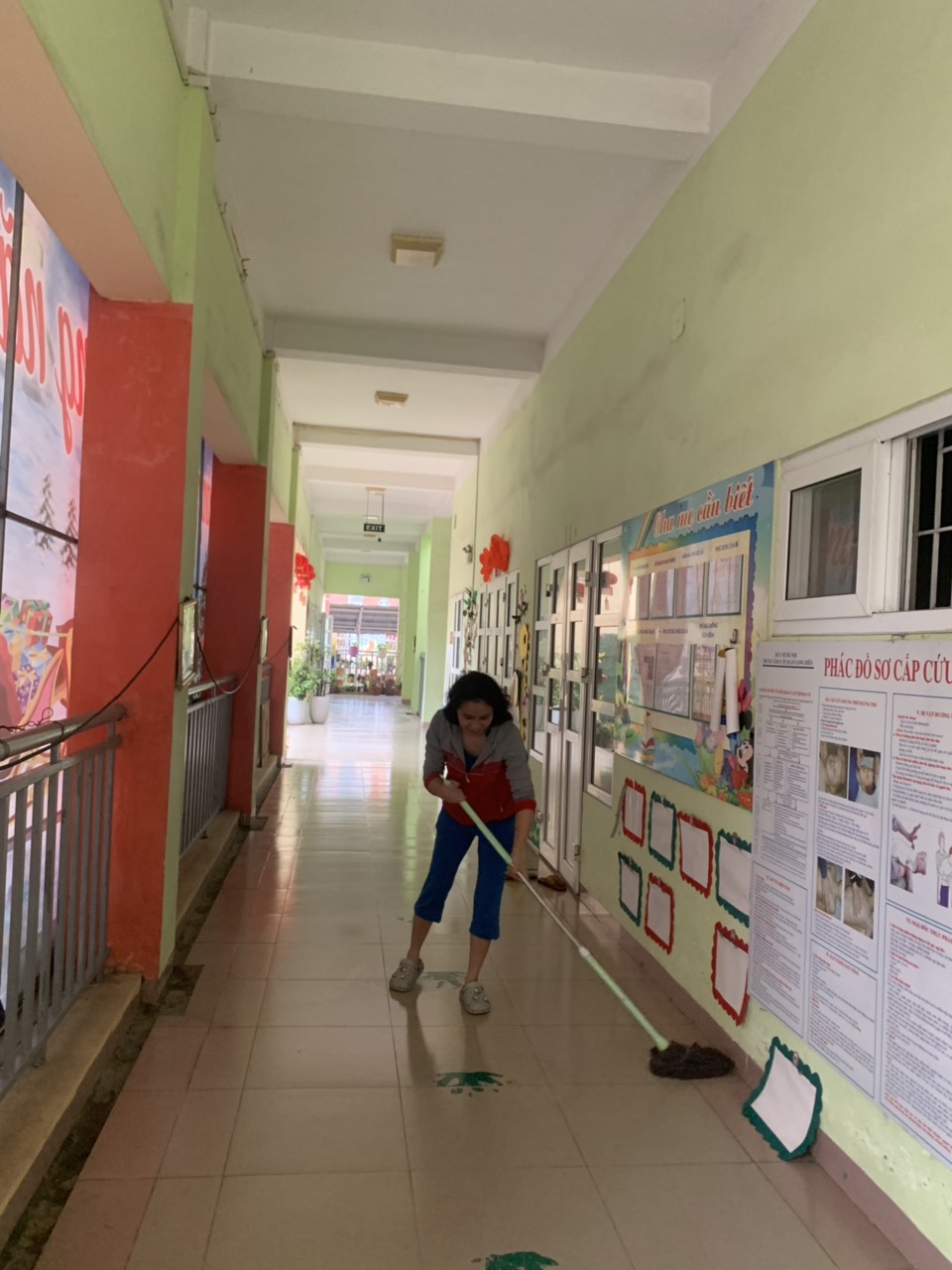 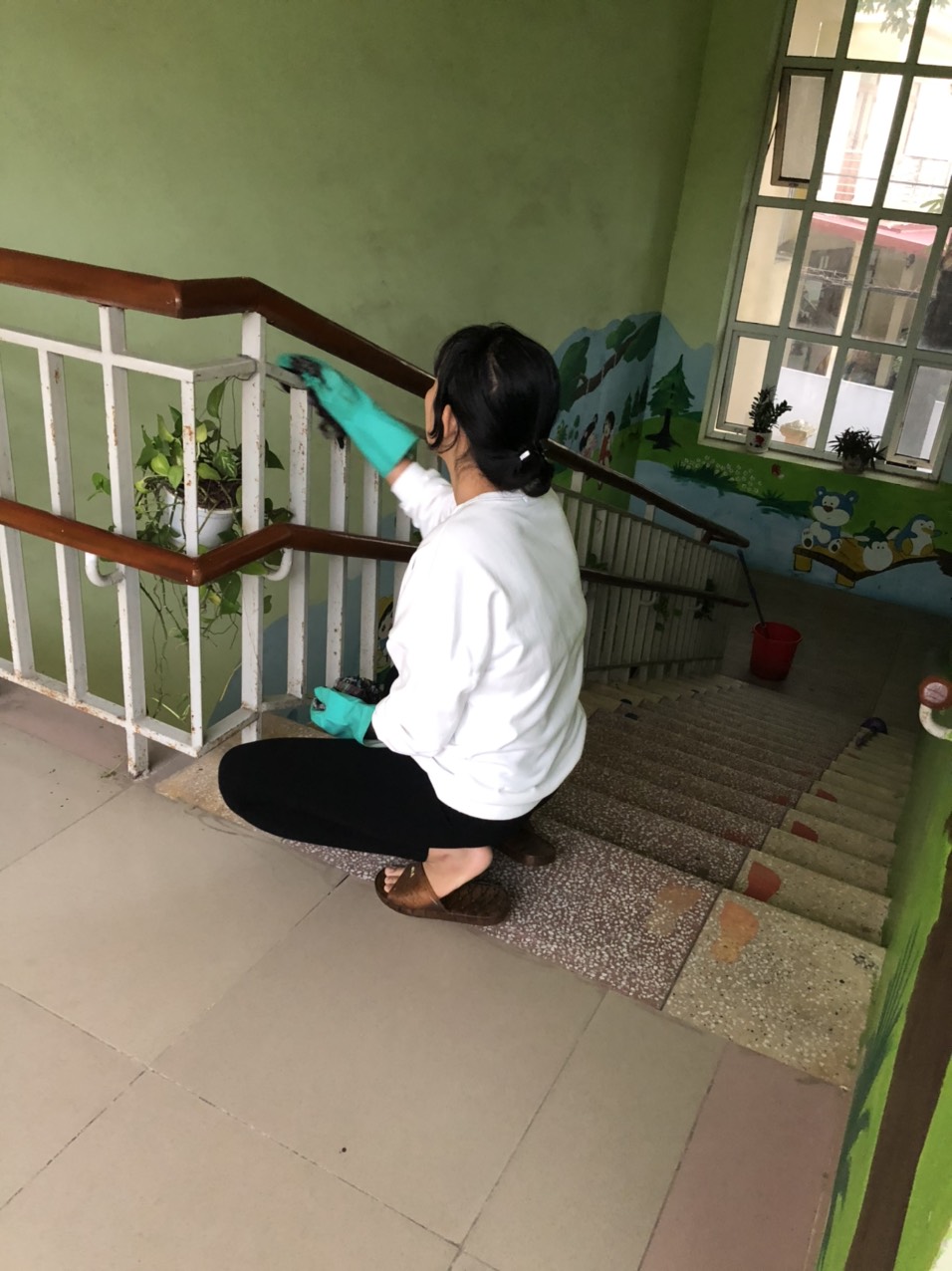 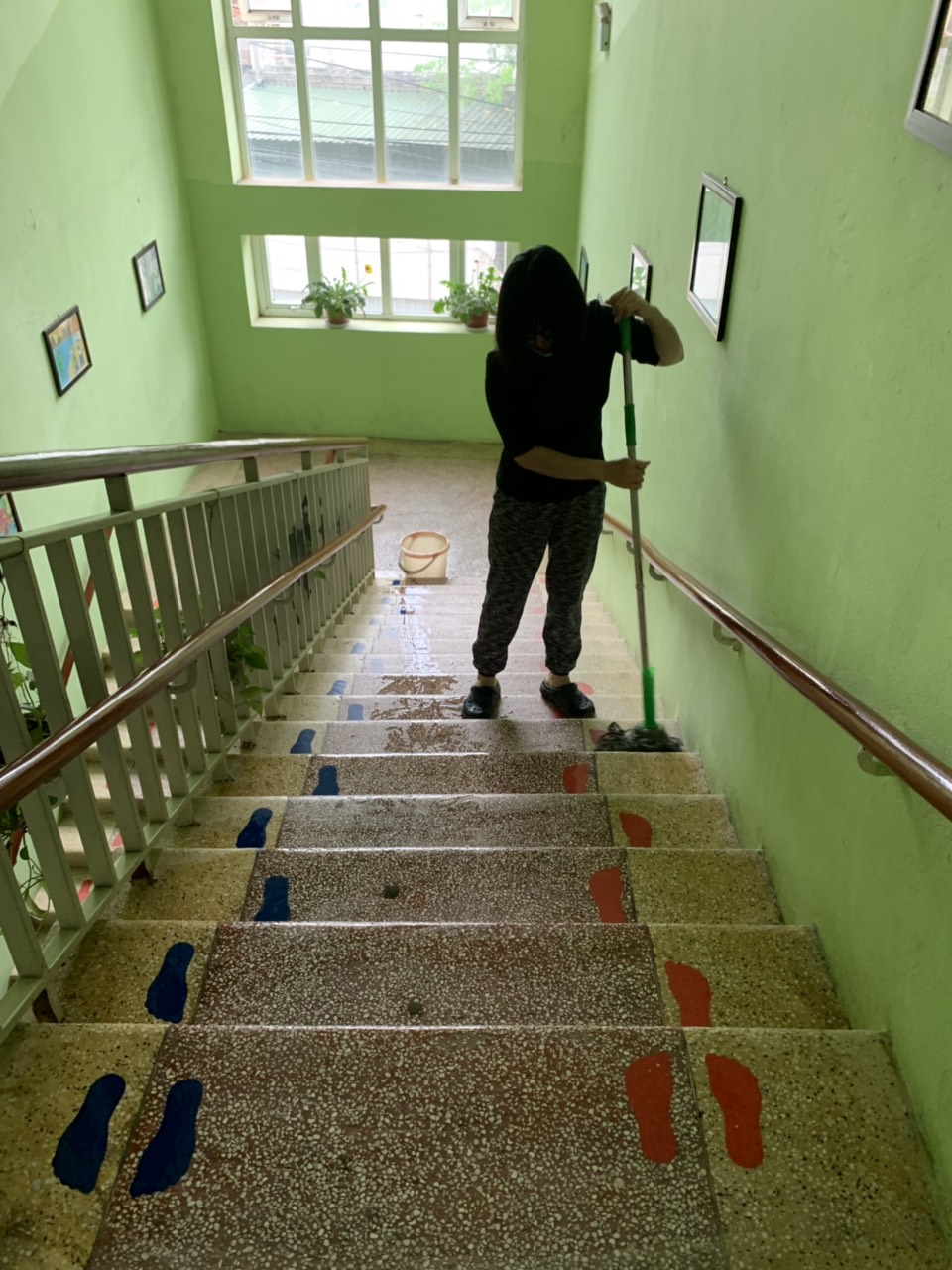 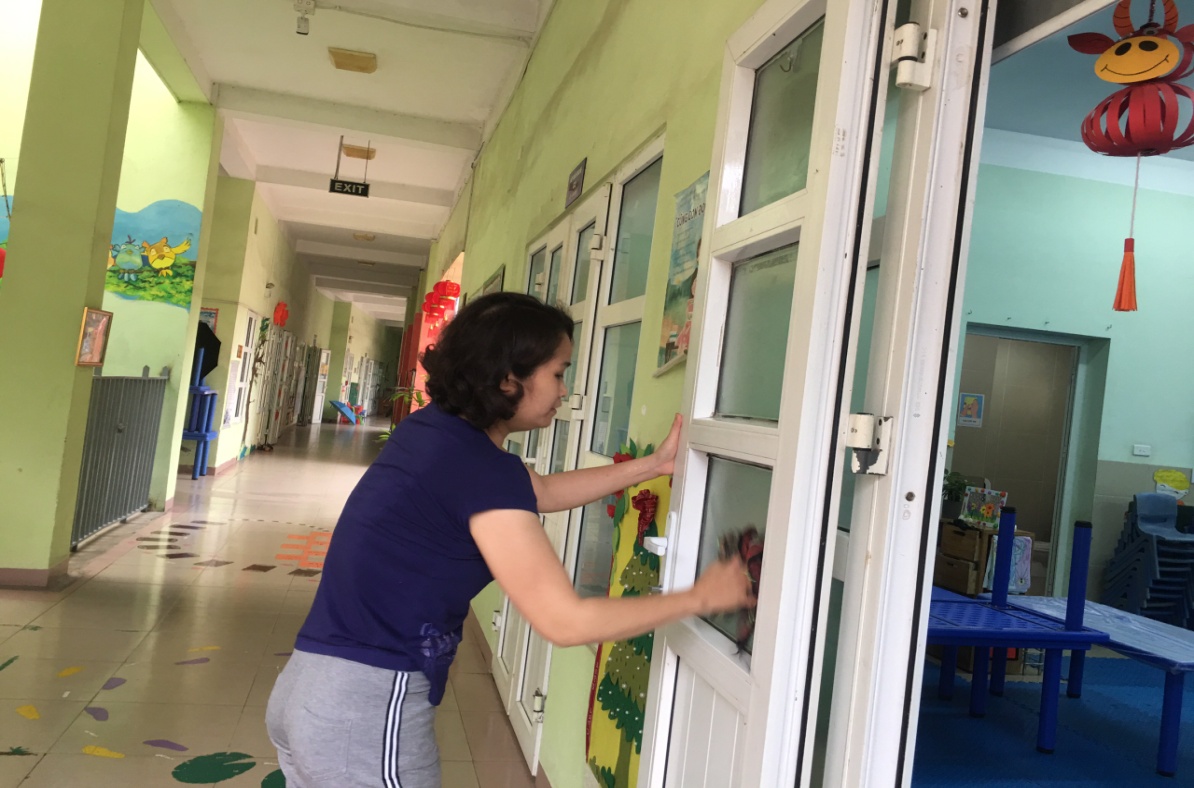 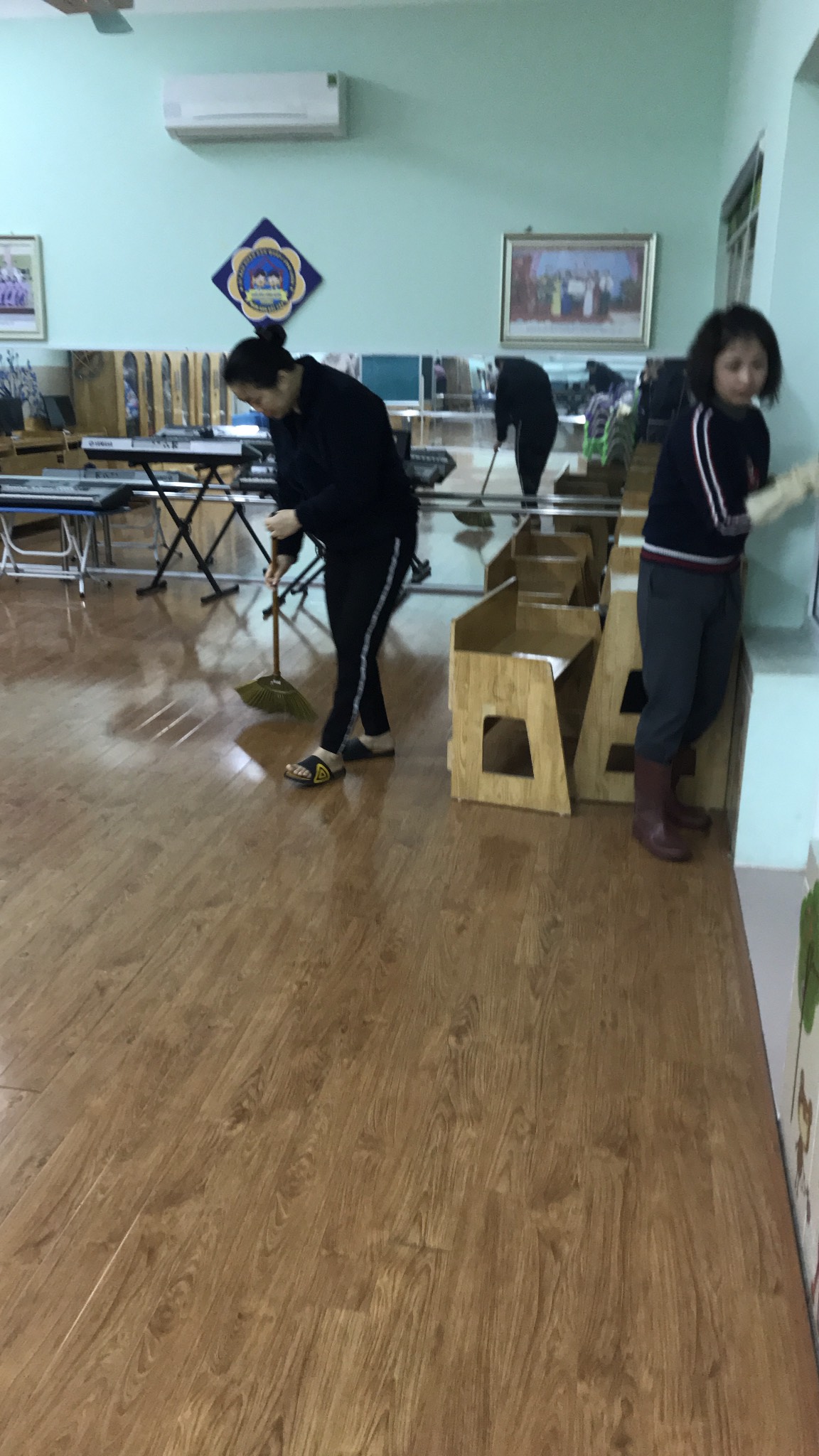 